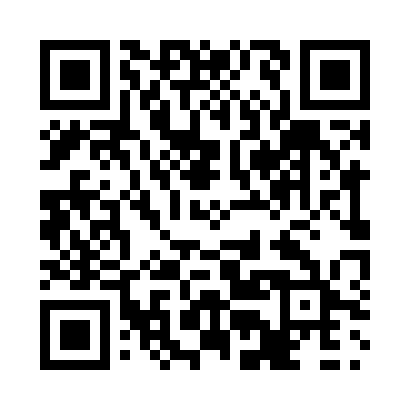 Prayer times for Dune-du-Sud, Quebec, CanadaMon 1 Jul 2024 - Wed 31 Jul 2024High Latitude Method: Angle Based RulePrayer Calculation Method: Islamic Society of North AmericaAsar Calculation Method: HanafiPrayer times provided by https://www.salahtimes.comDateDayFajrSunriseDhuhrAsrMaghribIsha1Mon3:135:151:116:389:0711:092Tue3:135:151:116:389:0711:093Wed3:145:161:116:389:0711:094Thu3:145:171:126:389:0611:095Fri3:145:171:126:389:0611:096Sat3:155:181:126:389:0511:097Sun3:155:191:126:379:0511:088Mon3:165:201:126:379:0411:089Tue3:165:211:126:379:0411:0810Wed3:175:211:136:379:0311:0711Thu3:195:221:136:369:0311:0612Fri3:205:231:136:369:0211:0413Sat3:225:241:136:369:0111:0314Sun3:245:251:136:359:0011:0115Mon3:265:261:136:359:0011:0016Tue3:275:271:136:348:5910:5817Wed3:295:281:136:348:5810:5618Thu3:315:291:136:348:5710:5519Fri3:335:301:136:338:5610:5320Sat3:355:321:136:328:5510:5121Sun3:375:331:146:328:5410:4922Mon3:395:341:146:318:5310:4823Tue3:405:351:146:318:5210:4624Wed3:425:361:146:308:5010:4425Thu3:445:371:146:298:4910:4226Fri3:465:381:146:298:4810:4027Sat3:485:401:146:288:4710:3828Sun3:505:411:146:278:4610:3629Mon3:525:421:146:268:4410:3430Tue3:545:431:136:268:4310:3231Wed3:565:451:136:258:4210:29